Jeanette,Have found a court record that this Anne Gray married a Sam Belts and in 1856/57 they sued George Holleman for proper distribution of the assets left in trust by Josiah Holleman to Anne and Virginia Gray per the will abstract in your last email.  Disagreement involved dividing slaves.  It was settled, but it seems conclusive that this Anne Gray could not have been the Anne who might have run away with an Isaac Holleman.Have to look somewhere else.  This is a great Virginia Memory web site of the VA Chancery Court.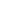 